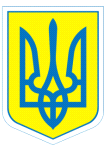 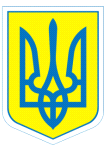 НАКАЗ02.01.2020											№ 05Про затвердження заходів щодо обліку дорогоцінних металів і дорогоцінного камінняВідповідно до частини другої статті 4 Закону України "Про державне регулювання видобутку, виробництва і використання дорогоцінних металів і дорогоцінного каміння та контроль за операціями з ними" та наказу Міністерства фінансів України від 22 червня 2015 року N 587 "Про визнання такими, що втратили чинність, деяких наказів Міністерства фінансів України", зареєстрованого в Міністерстві юстиції України 07 липня 2015 року за № 793/27238НАКАЗУЮ:1. Затвердити Заходи щодо обліку дорогоцінних металів і дорогоцінного каміння, дорогоцінного каміння органогенного утворення та дорогоцінного каміння, виробів з них та матеріалів, що їх містять, що додаються.         2. Головному бухгалтеру Путєвській В.В. забезпечити виконання  затверджених Заходів.Протягом року3. Контроль за виконанням даного наказу залишаю за собою.Заступник директора з НВР                 Тетяна ДАНИЛЬЧЕНКОПутєвська,370-30-63З наказом ознайомлена:			Валентина Путєвська